
Course Number: NUR 203-90-1Course Title: Pathophysiology/Pharmacology IIDepartment Name: NursingCollege/School/Division Name: School of Nursing & Health ProfessionsTerm: Summer 2022Course Credits: 3 credit hours (2 didactic, 1 lab)Class Meeting Day/Hours: Tuesday 08:30am – 10:20amLab/Seminar Meeting Day/Hours: Tuesday 12:30pm – 2:20pm Class Location: Synchronous onlineInstructor Name: Denise Cooper, MSN, RN, CNEEmail: denise.cooper@chaminade.edu Phone: 808.739.7436Office Location: Henry Hall 117Office Hours: by appointment scheduled in Canvas calendarGuidelines for Communication: Email:  use the Chaminade email account provided.  Always include a subject line such as NUR 202 and add the topic of the email.  Use standard fonts; special formatting such as centering, audio messages, and tables should be avoided.  Send an attachment with the email if the above items need to be shared.  Classroom correspondence should be conducted using the Canvas email function.University Course Catalog DescriptionThis nursing course explores processes underlying all disease; systematically reviews pathological changes; and integrates it with pharmacological concepts. There is a focus on disease processes associated with physiologic responses, manifestations, and diagnostic testing of selected health alterations. The complexity of disease and chronic disease will be explored. This course builds upon the knowledge of human anatomy and physiology. This course also provides an overview of pharmacology with a systemic study of representative drugs in each category. Critical and analytical thinking in the application of the nursing process to disease alterations and drug therapy in individuals across the life span and in diverse populations is stressed.This course is divided into two sections over the academic year. Pathophysiology/Pharmacology I NUR 202 serves as the foundation. Pathophysiology/Pharmacology II NUR 203 will build on material covered in the first semester and increase the level of complex diseases and pharmacological interventions.Marianist Values
This class represents one component of your education at Chaminade University of Honolulu. An education in the Marianist Tradition is marked by five principles and you should take every opportunity possible to reflect upon the role of these characteristics in your education and development:Education for formation in faithProvide an integral, quality educationEducate in family spiritEducate for service, justice and peaceEducate for adaptation and changeNative Hawaiian ValuesEducation is an integral value in both Marianist and Native Hawaiian culture. Both recognize the transformative effect of a well-rounded, value-centered education on society, particularly in seeking justice for the marginalized, the forgotten, and the oppressed, always with an eye toward God (Ke Akua). This is reflected in the ‘Olelo No’eau (Hawaiian proverbs) and Marianist core beliefs:Educate for Formation in Faith (Mana) E ola au i ke akua (ʻŌlelo Noʻeau 364) May I live by GodProvide an Integral, Quality Education (Na’auao) Lawe i ka maʻalea a kūʻonoʻono (ʻŌlelo  Noʻeau 1957) Acquire skill and make it deepEducate in Family Spirit (‘Ohana) ʻIke aku, ʻike mai, kōkua aku kōkua mai; pela iho la ka nohana ʻohana (‘Ōlelo Noʻeau 1200) Recognize others, be recognized, help others, be helped; such is a family relationshipEducate for Service, Justice and Peace (Aloha) Ka lama kū o ka noʻeau (ʻŌlelo Noʻeau 1430) Education is the standing torch of wisdomEducate for Adaptation and Change (Aina) ʻAʻohe pau ka ‘ike i ka hālau hoʻokahi (ʻŌlelo Noʻeau 203) All knowledge is not taught in the same schoolLearning Outcomes At the end of this course, the students will demonstrate the ability to:Apply Marianist values and the nursing process to clients receiving drug therapy in order to promote, maintain, and restore health across the lifespan.With effective communication practices, demonstrate the collaborative role and responsibilities of the nurse in monitoring drug therapy responses across the lifespanUse evidence to apply best practices in medication administration.Apply clinical reasoning skills to link pathophysiology, pharmacology and nursing care using information technology.Use critical thinking processes to apply knowledge of pharmacology to plan safe and effective drug therapy.Alignment of Learning OutcomesPrerequisites: BI 151 and BI 151L, BI 152 and BI 152L, NUR 200, MA 100, NUR202Co-requisites: NUR 204Required Learning Materials Adams, M., Holland, L. N., & Urban, C. Q. (2020). Pharmacology for nurses: pathophysiologic approach. 6th ed. w/MyLab Nursing. Pearson.  ISBN-13: 978-0-13-949139.Course Website:The Learning Management System, Canvas, is used throughout all of the nursing courses.  Course website address: https://chaminade.instructure.com.   Hardware requirements: Canvas is accessible from most PCs and Macintosh computers with a reliable Internet connection.  Canvas is accessible on all computers available for use on campus.  Technical Assistance for Canvas Users:Search for help on specific topics or get tips in Canvas Students Live chat with Canvas Support for studentsCanvas Support Hotline for students:  +1-833-209-6111Watch this video to get you started Online tutorials:  click on “Students” role to access tutorialsContact the Chaminade IT Helpdesk for technical issues:  helpdesk@chaminade.edu or call (808) 735-4855Assessment Technologies Institute (ATI) (CDN008113518) is an online educational learning system used throughout the nursing courses at CUH SON.  Website: http://www.atitesting.com.  Complete system requirements are available on the logon page. For all inquiries during office hours use: (800) 667-7531.  After hours technical support, send an email to helpdesk@atitesting.com. Shadow Health Digital Clinical Experience (DCE) (9793-1160-3382-7321) Shadow Health™ is an educational software program of rich learning environments and Digital Clinical Experiences™ which develops educational environments that provide a virtual, accurate, and in-depth clinical environment to practice diagnostic reasoning, communication, and procedural skills through interactive learning. In each pharmacology scenario, students use their growing knowledge of pharmacology, and learn how to think critically at every stage of patient interaction. You will examine digital patients throughout the course that are accessible online 24/7.  Once you register, you will have lifetime access to the technology.  Login page: http://app.shadowhealth.com.  Review requirements: http://shadow.desk.com/customer/portal/articles/963290-dce-recommended-system-specifications.  Tablets and mobile devices are not currently supported.  Recommended web browsers are Google Chrome (preferred) or Firefox.  Technical support: contact Shadow Health with any questions or technical issues before contacting your instructor.   Support can be reached via support.shadowhealth.com, through email @ nhpsupport@elsevier.com,  or by calling (800) 222-9570.With MyLab Nursing you will move beyond memorization to true understanding through application.  You will have the opportunity to study better at your own pace.  Dynamic Study Modules use the latest developments in cognitive science to help you study chapter topics by adapting to your performance in real time.  As a result, you will build the confidence needed to deepen understanding, participate meaningfully, and perform better, in and out of class.  https://youtu.be/8ASStVYG-FkRequired Resources:ATI Content Mastery Series: RN Pharmacology for Nursing Edition 8.0 (This text is part of your ATI Learning System package)ATI Learning Systems RN 3.0 (Pharmacology)ATI AchieveATI Nurse Logic 2.0ATI Pharmacology Made Easy 4.0 (unit specific)MyLab Nursing (Pearson bundle)Shadow Health DCE: PharmacologyLibrary: The Sullivan Family Library link is available on the CUH website: http://www.chaminade.edu/library  Phone: (808) 735-4725Teaching-Learning Strategies:Scrambled class discussion, case studies, audio-visual media, in-class and lab group activities, and virtual clinical simulation.Course Requirements/Methods of Evaluation: Your course grade will be based on the following:Preparation & ParticipationWritten quizzes  Midterm & Final comprehensive written examinationsSpecific Seminar/Lab assignments & performance to include Shadow Health DCEDidactic & Lab Preparation, Participation & Performance:  It is expected that students will be adequately prepared to participate in class and seminar discussions and small group collaborative activities. MyLab Nursing assignments for pharmacology are to be completed along with text readings prior to class.  It is the responsibility of each student to be engaged in his or her learning.  Substantive participation may include but not limited to: participating in class activities, asking relevant questions, adding information in class supported by pertinent reading materials, discussion questions answered, etc. Substantive participation often translates to active learning. See rubric for grading criteria in Canvas file.Written Quizzes: There will be two (2) closed book/media quizzes. Quizzes will be taken at the beginning of your seminar/lab class on ATI. Question material will cover content from assigned readings (Text and ATI), didactic content/notes/case studies, and ATI Pharmacology Made Easy 4.0 tutorials.  Students are not allowed to speak with other classmates for assistance in person or via electronic devices. If this should occur students will receive a zero (0) grade for the quiz. Any student who arrives after the quiz begins will receive a zero (0) grade for the quiz and must wait outside the door until the other students are finished. There are no make-up quizzes without prior faculty arrangements.Multiple-choice Midterm & Final Examinations:  There will be a comprehensive mid-term exam covering weeks 1 through 6, and a final comprehensive exam which will cover all covered lecture material from weeks 7-13.  Exams will be created to reflect both the Program Learning Outcomes (PLO) and Course Learning Outcomes (CLO). Questions will require recall and critical thinking to incorporate application of the nursing process (assessment, diagnosis, outcome identification and planning, implementation and evaluation).Assessment and Course Grading: The proportion that each of the above contributes to your grade in this course is as follows:Written Quizzes (x2)		             50 points		30% Mid-term exam                            	             50 points     		25%         	Final exam     		             	             50 points		25%                                     	Shadow Health Performance	            200 points	              10%              ATI/Pharmacology Made Easy                    7 points                            10%                                                                     Didactic Attendance/Participation            Rubric                           Pass/Fail	Lab Attendance/Participation                    Rubric   	          Pass/Fail					           387 points	             100%          Grading Scale:                        A = 90-100%                                                                   B = 80-89%                                                                   C = 70-79%                                                                   D = 60-69%                                                                   F = 59% and belowOF NOTE: scores will not be rounded up (i.e., 69.9% is 69% = D) & there are no extra credit allowancesPlease note the following policy:To pass this course, the student must obtain a 75% or higher weighted average on the examinations (including quizzes, exams & Shadow Health DCE) in this course.ALL assignments must be successfully completed in order to pass this course.If the student fails to successfully complete all required assignments and/or does not have a weighted average score of at least 75% in all examinations (including quizzes, exams & Shadow Health DCE) in this course, the maximum grade obtained for the course will be 69%/D.The School of Nursing may choose to utilize an online exam proctoring technology at any time during this course. This technology enables students to take proctored exams at a location that is off campus. This technology provides a secure test environment that promotes academic integrity and provides data security.  The process identifies a student and records video, audio, and screen capture during the student’s exam. This information is communicated to secure servers and reviewed. The video, audio, and screen capture are used solely for the purpose of ensuring academic integrity during the testing process. ATI Pharmacology Made Easy 4.0 tutorial drills and tests: Students must complete assigned module tutorial drills and complete the module posttest by earning a 95%. Any posttest can be repeated one time. Students earning below 95% on any posttest will receive a zero for that posttest.   There will be no partial credit awarded.  Practice questions, tutorial drills, and posttests are individual NOT collaborative efforts.  This is a Pass/Fail requirement.  See rubric for grading criteria in Canvas fileShadow Health DCE virtual simulation for Nursing/Pharmacology will provide exercises in synthesizing and applying learning to real-world nursing situations.   Shadow Health’s patient cases are designed for students to practice communicating with and examining their virtual patients, as well as providing them the opportunity to document their findings.  There will be four (4) graded patient modules that will be averaged for 10% of the course grade.Tutoring and Writing Services Chaminade is proud to offer free, one-on-one tutoring and writing assistance to all students. Tutoring and writing help is available on campus at Kōkua ʻIke: Center for Student Learning in a variety of subjects (including, but are not limited to: biology, chemistry, math, nursing, English, etc.) from trained Peer and Professional Tutors. Please check Kōkua ʻIke’s website (https://chaminade.edu/advising/kokua-ike/) for the latest times, list of drop-in hours, and information on scheduling an appointment. Free online tutoring is also available via TutorMe.  TutorMe can be accessed 24/7 from your Canvas account. Simply click Account – Notifications – TutorMe. For more information, please contact Kōkua ʻIke at tutoring@chaminade.edu or 808-739-8305.COURSE POLICIES: All policies stated in the Chaminade University and Chaminade University School of Nursing Handbook are in effect in this course.Academic Honesty:  Nursing students are responsible for promoting academic honesty in all educational settings. Any behavior that impedes assessment is considered academic dishonesty by the CUHSON.  Nursing students represent Chaminade University and the School of Nursing and as such are expected to demonstrate professional, ethical behavior in the classroom, in laboratory settings, in the clinical setting, and in the community.  The Chaminade student nurse shall be committed to the Marianist values and the core values of the School of Nursing.  Violations of the principle of academic honesty are extremely serious and will not be tolerated.  Students are responsible for promoting academic honesty by not participating in any act of dishonesty and by reporting any incidence of academic dishonesty to an instructor or to a University official.   Please refer to “Professional Behaviors” in the 2020-2021 Student Handbook for an in-depth explanation.“Questions of academic dishonesty in a particular class are first reviewedby the instructor, who must make a report with recommendations to theDean of Academic Division. Punishment for academic dishonesty willbe determined by the instructor and the Dean of the Academic Divisionand may range from an 'F' grade for the work in question, to an 'F' for thecourse, to suspension or dismissal from the University.” Course Atmosphere:  There will be ample opportunity for discussion and small group work in both the lecture and lab sections of the course.  Everyone will be expected to complete the required reading and preparation; participation is needed so that everyone benefits from the sharing and trust that occurs.  It is important that students come to class and lab prepared and ready to fully engage in learning. Cell phones:  Use of music devices and cell phones are prohibited during all Nursing classes at Chaminade, unless specifically permitted by your instructor.  Use of cell phones and music devices in the laboratory, simulation, or clinical settings is a safety and privacy issue.  In addition, use of cell phones and music devices in any class is discourteous and may lead to suspicion of academic misconduct.  Students who cannot comply with this rule will be asked to leave class and may receive unsatisfactory performance for that day.  Please refer any questions to the Dean of Nursing & Health Professions.Laptops: maybe used in class for taking notes and for class activities as directed by the instructor. Any student found using the laptop in class for activities other than related class work (e.g., completing a paper for another course, social networking, etc.) will be prohibited from using the laptop in class.Attendance:  Class and lab attendance is a requirement.  The classroom is a teaching and learning environment where there is an exchange of knowledge and experience, so it is essential that students attend class and participate in classroom activities to maximize individual learning.  Students who are absent from class not only miss a part of the subject matter of the course but also diminish the opportunities for contributing to the learning environment for the entire class.  You must email the instructor prior to class if you have any emergencies that will affect your attendance.It is essential that students attend both class and labs to maximize individual learning.  Each student will be encouraged to develop a professional work ethic that reflects personal responsibility, initiative, and teamwork. Any student who stops attending class without officially withdrawing may receive a failing grade; unexcused absences equivalent to more than a week of class may lead to a grade reduction for the course.  The instructor must report any absence of two weeks or more to the Associate Provost and the Records Office. Academic Conduct Policy:  Any community must have a set of rules and standards of conduct by which it operates. At Chaminade, these standards are outlined so as to reflect both the Catholic, Marianist values of the institution and to honor and respect students as responsible adults. All alleged violations of the community standards are handled through an established student conduct process, outlined in the Student Handbook, and operated within the guidelines set to honor both students’ rights and campus values.Students should conduct themselves in a manner that reflects the ideals of the University. This includes knowing and respecting the intent of rules, regulations, and/or policies presented in the Student Handbook, and realizing that students are subject to the University’s jurisdiction from the time of their admission until their enrollment has been formally terminated. Please refer to the Student Handbook for more details. A copy of the Student Handbook is available on the Chaminade website. CUH  21-22 Student HandbookFor further information: Current Student ResourcesCredit Hour Policy:  The unit of semester credit is defined as university-level credit that is awarded for the completion of coursework. One credit hour reflects the amount of work represented in the intended learning outcomes and verified by evidence of student achievement for those learning outcomes. Each credit hour earned at Chaminade University should result in 45 hours of engagement. This equates to one hour of classroom or direct faculty instruction and a minimum of two hours of out-of-class student work each week for approximately fifteen weeks for one semester, 10-week term, or equivalent amount of work over a different amount of time. Direct instructor engagement and out-of-class work result in total student engagement time of 45 hours for one credit. The minimum 45 hours of engagement per credit hour can be satisfied in fully online, internship, or other specialized courses through several means, including (a) regular online instruction or interaction with the faculty member and fellow students and (b) academic engagement through extensive reading, research, online discussion, online quizzes or exams; instruction, collaborative group work, internships, laboratory work, practica, studio work, and preparation of papers, presentations, or other forms of assessment. This policy is in accordance with federal regulations and regional accrediting agencies.Assignments: It is expected that assignments will be submitted on time. Late assignments are highly discouraged. Students (at an instructor’s discretion) may ask an extension of an assignment for the didactic portion of this course only but will be subject to the deduction of 5% per day.  No late assignments will be accepted after 48 hours. All written assignments must be submitted in the acceptable Word document attachment. The student is responsible to make sure that the attachment is the final version of the assignment. Any resubmissions will be subject to late penalty. In addition, students are encouraged to collaborate but individual assignments must be done in an individual basis. When templates are used and information submitted appears to be duplicate information, suspicion of academic dishonesty may occur. Please review the policy of academic honesty in detail.Testing policy: Students are expected to take tests on the designated day.  In case of an emergency, please contact the instructor prior to the test so that an alternate plan can be made. Failure to do so will result in a zero.  If a test is to be made up, it must be taken before the next class. Approval for taking a make-up test must be granted by the instructor.  If a lab is missed the student must arrange with the instructor for an alternative plan.Disability Access: If you need individual accommodations to meet course outcomes because of a documented disability, please speak with me to discuss your needs as soon as possible so that we can ensure your full participation in class and fair assessment of your work. Students with special needs who meet criteria for the Americans with Disabilities Act (ADA) provisions must provide written documentation of the need for accommodations from the Counseling Center by the end of week three of the class, in order for instructors to plan accordingly. If a student would like to determine if they meet the criteria for accommodations, they should contact the Kōkua ʻIke Coordinator at (808) 739-8305 for further information (ada@chaminade.edu)Title IX ComplianceChaminade University of Honolulu recognizes the inherent dignity of all individuals and promotes respect for all people. Sexual misconduct, physical and/or psychological abuse will NOT be tolerated at CUH. If you have been the victim of sexual misconduct, physical and/or psychological abuse, we encourage you to report this matter promptly. As a faculty member, I am interested in promoting a safe and healthy environment, and should I learn of any sexual misconduct, physical and/or psychological abuse, I must report the matter to the Title IX Coordinator. If you or someone you know has been harassed or assaulted, you can find the appropriate resources by visiting Campus Ministry, the Dean of Students Office, the Counseling Center, or the Office for Compliance and Personnel Services.Compliance information: The Compliance website serves as a resource for compliance matters, including Title IX/Nondiscrimination, the Hawaii Post-Secondary Education Authorization Program, and human resource and employment policies.  The Executive Director for Compliance and Personnel Services oversees university-wide efforts to meet compliance standards set forth by University policies and Federal and State regulations.Grievances, violations or suspected violations of these policies may be submitted by the complainant or may be submitted anonymously to the Executive Director of Compliance and Personnel Services. Reports of violations or suspected violations will be kept confidential to the extent possible, consistent with the need to conduct an adequate investigation. Mechanisms in which to file a grievance can be found at the following website link: CUH ComplianceCourse Schedule & Teaching PlanCourse content may vary from this outline at the discretion of the instructor to meet the needs of each class.  NOTE:  Assigned readings, pre-assigned modules, and Study Plan content are to be completed prior to class.PLEASE NOTE:While every attempt has been made to prepare this syllabus and class schedule in final form, it may be necessary for the course leader to make changes as may be deemed essential to meet the learning outcomes of the course. Students will be notified in writing via Chaminade email of any changes. It is recommended that you check email and course site frequently for announcements.  All students will be held responsible to read, understand, and clarify the content within this document.Goals of the Bachelor of Science in Nursing ProgramThe goals of the Bachelor of Science in Nursing (BSN) program are congruent with the University’s academic vision, and are to: 1. Provide an academic program leading to a baccalaureate degree in nursing, in which students are able to achieve the knowledge, skills, and Marianist values necessary for professional nursing practice and leadership in health care; 2. Ensure an educational foundation in the biological, physical, and social sciences as well as in the humanities, all of which are essential to professional nursing practice; 3. Foster an attitude of intellectual and critical inquiry that promotes evidence-based practice; 4. Provide an educational experience that emphasizes engagement of students through active experiential learning; 5. Create a collegial environment that fosters professional development of students including life-long learning, scholarship, and leadership; 6. Prepare students for professional nursing roles in a dynamic health care environment; 7. Prepare students to sit for the NCLEX-RN examination and practice as professional Registered Nurses; and 8. Provide a foundation for graduate study and leadership at the bedside and in the community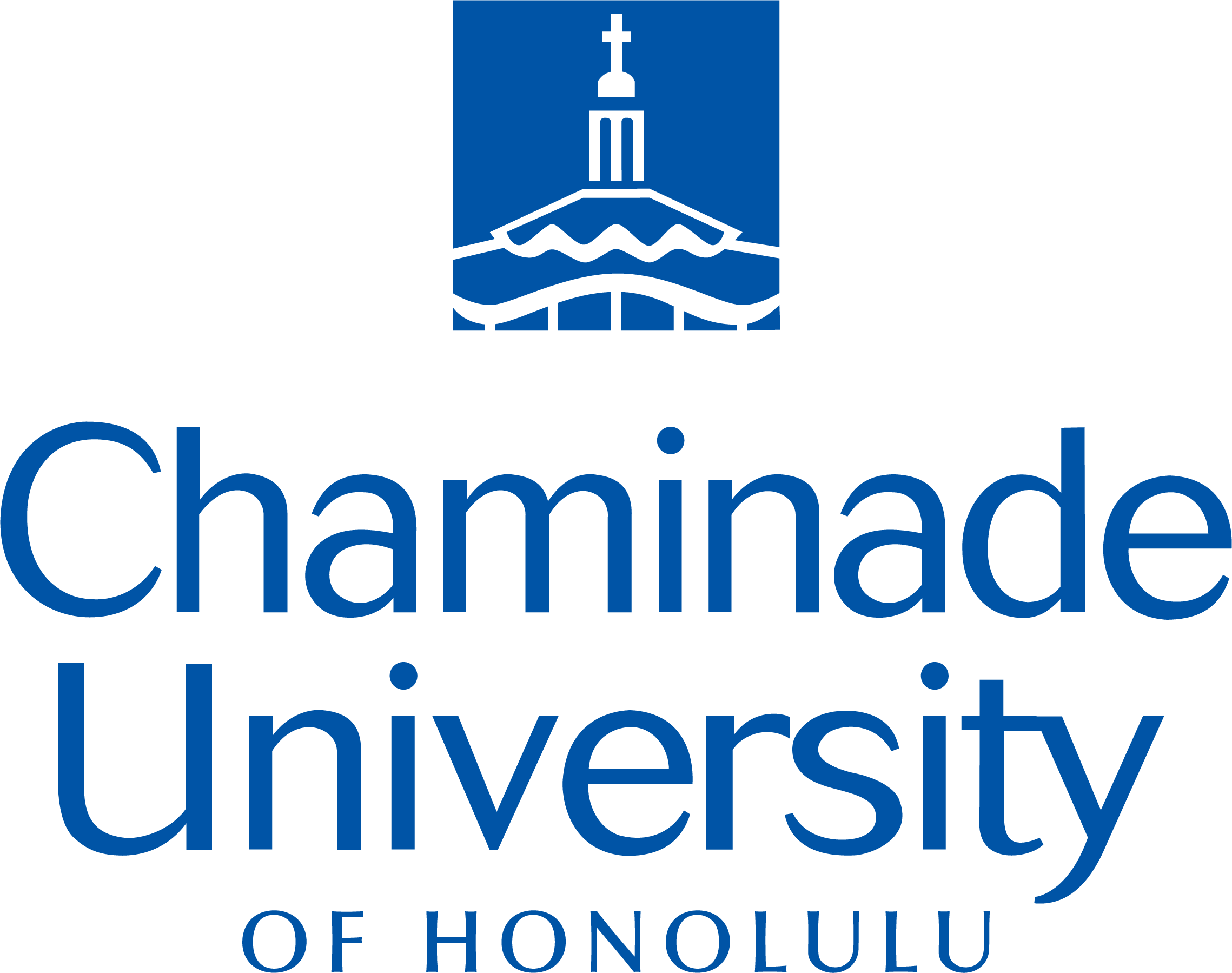 Course SyllabusChaminade University Honolulu3140 Waialae Avenue - Honolulu, HI 96816CLO 1CLO 2CLO 3CLO 4CLO 5Marianist Values2, 42, 322, 52, 5Program Learning Outcomes1,4,51,2,51,3,51,3,51 through 5WEEKLecture Topics/AssignmentLab topics/Assignment#1 May 9th OrientationReview of syllabus, discussion of expectations and supplemental information -> CanvasHow to Study Pharmacology Video#2 May 17th The Immune System         Drugs for Bacterial Infections                                      & Drugs for Tubercular, Fungal, Protozoan, & Helminthic Infections Textbook Reading &MyLab Nursing Assignment:Chapter 35 & 36Shadow Health DCE: Anti-infectives Concept Lab Group Collaboration/Lab ExercisesATI RN Pharmacology for Nursing (ed.8.0)Medications for InfectionChapters 43 through 47#2 May 14th The Immune System   Drugs for Viral Infections                                       &Drugs for NeoplasiaTextbook Reading &MyLab Nursing Assignment:Chapters 37 & 38Group Collaboration/Lab ExercisesATI RN Pharmacology for Nursing (ed.8.0)Medications for InfectionChapter 48ATI RN Pharmacology for Nursing (ed.8.0)Medications Affecting the Immune SystemChapter 42ATI Pharmacology Made Easy 4.0Tutorial: Infection                 (Due by Friday @ 9PM)#3 May 21st The Respiratory System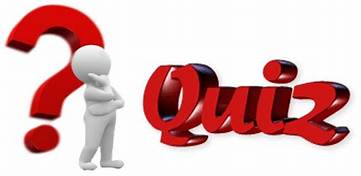 Drugs for Asthma and Other Pulmonary DisordersTextbook Reading &MyLab Nursing Assignment:Chapter 40Shadow Health (due prior to class)       Anti-Asthmatics Concept LabGroup Collaboration/Lab ExercisesATI RN Pharmacology for Nursing (ed.8.0)Chapters 17 & 18MyLab Nursing Decision Making Case: Asthma(Due by Wednesday @ 9PM)ATI Pharmacology Made Easy 4.0Tutorial: Respiratory System(Due by Friday @ 9PM)#4: June 7th The CV SystemDiuretic Therapy&Drugs for Fluid Balance, Electrolyte, &Acid-Base BalanceTextbook Reading &MyLab Nursing Assignment:Chapters 24 & 25Group Collaboration/Lab ExercisesATI RN Pharmacology for Nursing (ed.7.0)Chapter 19MyLab Nursing Decision Making Case:                 Renal Failure(Due by Friday @ 9PM)#5: June 14th The CV SystemDrugs for Lipid Disorders&Drugs for HypertensionTextbook Reading &MyLab Nursing Assignment:Chapters 23 & 26Shadow Health (due prior to class)Antihypertensive Concept LabGroup Collaboration/Lab ExercisesATI RN Pharmacology for Nursing (ed.8.0)Chapters 20 & 24ATI Pharmacology Made Easy 4.0Tutorial: Cardiovascular System  (Due by Friday @ 9PM)#6: June 21st The CV System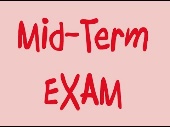 Drugs for Heart FailureTextbook Reading &MyLab Nursing Assignment:Chapter 27Group Collaboration/Lab ExercisesATI RN Pharmacology for Nursing (ed.8.0)Chapters 21 & 22#7: June 28th The CV System Drugs for Angina Pectoris & Myocardial Infarction&Drugs for Dysrhythmias &Drugs for Coagulation DisordersTextbook Reading &MyLab Nursing Assignment:Chapters 28, 30 & 31Group Collaboration/Lab ExercisesATI RN Pharmacology for Nursing (ed.8.0)Chapters 21 & 22; 23 & 25 MyLab Nursing Decision Making Case: MI(Due by Wednesday @ 9PM)ATI Pharmacology Made Easy 4.0Tutorial: Hematologic System(Due by Friday @ 9PM#8: July 5th The Nervous SystemDrugs for Degenerative Diseases of the Nervous System&Drugs for Neuromuscular DisordersTextbook Reading &MyLab Nursing Assignment:Chapters 20 & 21Group Collaboration/Lab ExercisesATI RN Pharmacology for Nursing (ed.8.0)Chapter 13MyLab Nursing Decision Making Case: PD(Due by Wednesday @ 9PM)Shadow Health:Unguided Intermediate Patient Case(Due by Friday @ 9PM)#9: July 12th The Integumentary SystemDrugs for Bone & Joint DisordersTextbook Reading &MyLab Nursing Assignment:Chapter 48Group Collaboration/Lab ExercisesATI RN Pharmacology for Nursing (ed.8.0)Chapters 33 & 34MyLab Nursing Decision Making Case: RA(Due by Wednesday @ 9PM)ATI Pharmacology Made Easy 4.0Tutorial: M/S System(Due by Friday @ 9PM#10: July 19thThe Endocrine SystemDrugs for Pituitary, Thyroid & Adrenal Disorders&Drugs for Diabetes MellitusTextbook Reading &MyLab Nursing Assignment:Chapters 44 & 45Shadow Health (due prior to class)Anti-diabetics Concept LabGroup Collaboration/Lab ExercisesATI RN Pharmacology for Nursing (ed.7.0)Chapters 39 & 40    MyLab Nursing Decision Making Case: DM II(Due by Wednesday @ 9PM)ATI Pharmacology Made Easy 4.0Tutorial: Endocrine System                (Due by Friday @ 9PM)#11: July 26th The GI SystemDrugs for Peptic Ulcer Disease&Drugs for Bowel Disorders & other GI DisordersTextbook Reading &MyLab Nursing Assignment:Chapters 41 & 42Group Collaboration/Lab ExercisesATI RN Pharmacology for Nursing (ed.7.0)Chapters 28 & 29MyLab Nursing Decision Making Case: PUD(Due by Wednesday @ 9PM)ATI Pharmacology Made Easy 4.0Tutorial: GI System(Due by Friday @ 9PM)#12: August 2nd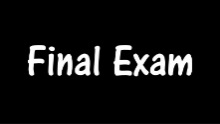 Shadow Health:Complex Medication Math&Complex Patient Case  (Due by Sunday 7/31 @ 9PM)